Artikel 2615010Am Deckel der Box, in den Ecken befinden sich 4 Schrauben aus Kunststoff (siehe Bild). Diese bitte drehen und Deckel noch oben ziehen.Achtung: Vor dem Öffnen unbedingt den Strom abschalten. Das Öffnen der Box sollte nur von einem Fachmann durchgeführt werden.In der Box sind Netzteile welche mit 230 Volt angeschlossen sind!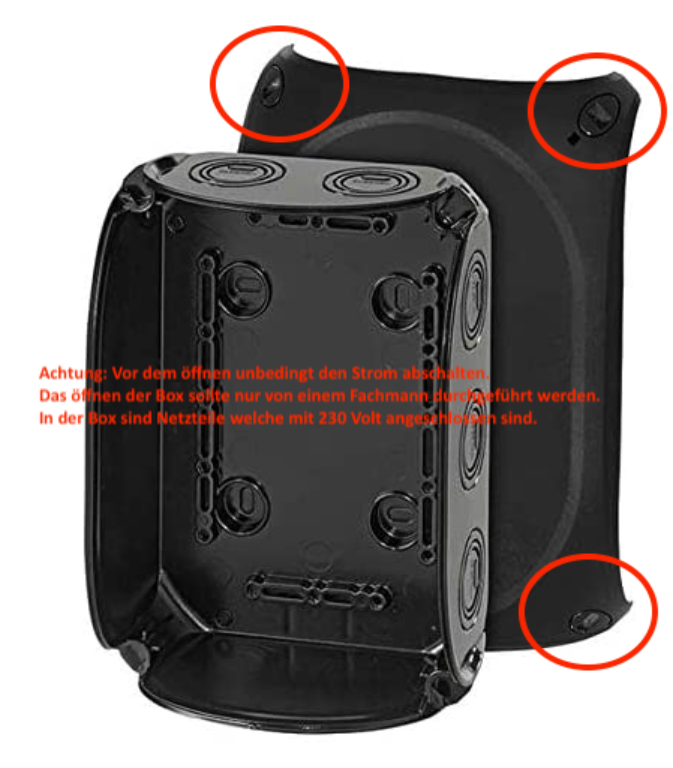 